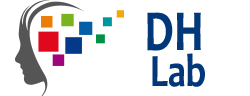 ΠΡΟΣΚΛΗΣΗ To Εργαστήριο Ψηφιακών Ανθρωπιστικών Σπουδών «Ψηφίς» της Φιλοσοφικής Σχολής ΑΠΘ σας προσκαλεί στη διάλεξη του καθηγητή Ιστορίας της τεχνολογίας του ΕΚΠΑ Αριστοτέλη Τύμπα, με θέμα: «Από μια κριτική ιστορία της Τεχνητής Νοημοσύνης στην αντιμετώπιση των προκλήσεων των Ψηφιακών Ανθρωπιστικών Σπουδών»Η εκδήλωση θα πραγματοποιηθεί διαδικτυακά, την Παρασκευή 17 Φεβρουαρίου 2023 και ώρα 6:30-8:30μμ.Για την παρακολούθηση της διάλεξης απαιτείται εγγραφή:http://listes.frl.auth.gr/registrations/register.php?id=8 Οι συμμετέχοντες θα λάβουν με ηλεκτρονικό μήνυμα τον σύνδεσμο της εκδήλωσης.Θα δοθούν βεβαιώσεις παρακολούθησης***Η διάλεξη θα εισαγάγει σε μια περιοδολόγηση της ιστορίας της τεχνητής νοημοσύνης που λαμβάνει υπόψη τομές και συνέχειες τόσο στις υλικότητες όσο και στη ρητορική με την οποία διαμορφώθηκε η δημόσια εικόνα της υπολογιστικής τεχνολογίας. Η περιοδολόγηση αυτή στοχεύει στην κατανόηση των ιδιαίτερων χαρακτηριστικών της τρέχουσας εκδοχής της τεχνητής νοημοσύνης. Θα υποστηριχθεί ότι μια τέτοια κατανόηση μπορεί να συμβάλει αποφασιστικά στην αντιμετώπιση των προκλήσεων που αντιμετωπίζουν οι Ψηφιακές Ανθρωπιστικές Σπουδές.***Ο Αριστοτέλης Τύμπας είναι καθηγητής Ιστορίας της Τεχνολογίας στους Νεότερους Χρόνους στο Τμήμα Ιστορίας και Φιλοσοφίας της Επιστήμης (ΙΦΕ) του ΕΚΠΑ και Διευθυντής του ΔΠΜΣ ‘Science, Technology, Society—Science and Technology Studies’ (Δίπλωμα Χημικού Μηχανικού, ΑΠΘ, 1989, Διδακτορικό σε Ιστορία και Κοινωνιολογία της Τεχνολογίας, Georgia Tech, 2001). Στις δημοσιεύσεις του περιλαμβάνονται τα βιβλία Αναλογική Εργασία, Ψηφιακό Κεφάλαιο (Angelus Novus, 2018) και Calculation and Computation in the Pre-Electronic Era (Springer 2017). Πρόσφατες δημοσιεύσεις στην ιστοριογραφία της τεχνητής νοημοσύνης: Manolis Simos, Konstantinos Konstantis, Konstantinos Sakalis and Aristotle Tympas, “‘AI Can Be Analogous to Steam Power’ or from the ‘Postindustrial Society’ to the ‘Fourth Industrial Revolution’: An Intellectual History of Artificial Intelligence”, ICON: Journal of the International Committee of the History of Technology, 1, 97-116 (2022)· Aristotle Tympas, “From the Display of a Digital-Masculine Machine to the Concealed Analog-Feminine Labour: The Passage from the History of Technology to Labour and Gender History”, Historein, 19.1, 2020.****Ενημερωθείτε για τις δράσεις του εργαστηρίου στον ιστότοπό του:  http://dhlab.phil.auth.gr/index.php/gr/Επικοινωνήστε μαζί μας: dhlab@auth.gr